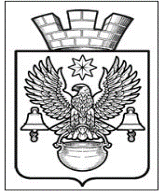 ПОСТАНОВЛЕНИЕАДМИНИСТРАЦИИКОТЕЛЬНИКОВСКОГО ГОРОДСКОГО ПОСЕЛЕНИЯКОТЕЛЬНИКОВСКОГО МУНИЦИПАЛЬНОГО   РАЙОНАВОЛГОГРАДСКОЙ ОБЛАСТИОт       28.09.2018                                                          № 812О разрешении на отклонение                                                                                                                                                от предельных параметров                                                                                                                                  разрешенного строительства                                                                                                                                                на земельном участке	На основании обращения от 29.08.2018г. вх. № 981-ог Шудрук Натальи Николаевны, действующей в интересах Сиволобовой Веры Александровны, Сиволобова Александра Сергеевича на основании: Доверенности от 23.05.2018г., нотариусом Котельниковского района Волгоградской области Губкиным Романом Сергеевичем,  зарегистрировано в реестре № 34/112-н/34-2018-1-1712  о разрешении на  отклонение от предельных параметров разрешенного строительства на земельном участке, расположенном по адресу: Волгоградская область, Котельниковский район, г. Котельниково, ул. Освобождения, д. 49, с кадастровым номером 34:13:130022:137, материалов о результатах проведения публичных слушаний, проведенных 26.09.2018г., руководствуясь ст. 28 Федерального закона от 06. 10. . № 131-ФЗ «Об общих принципах организации местного самоуправления в Российской Федерации», Положением «О порядке организации и проведения публичных слушаний в Котельниковском городском поселении Котельниковского муниципального района Волгоградской области», утвержденным решением Совета народных депутатов Котельниковского городского поселения от 24.02.2011г. №81/373, Правилами землепользования и застройки Котельниковского городского поселения, утвержденными решением Совета народных депутатов Котельниковского городского поселения от 15.11.2009г. №41/232, Уставом Котельниковского городского поселения, администрация Котельниковского городского поселенияПОСТАНОВЛЯЕТ:1.  Разрешить отклонение от  предельных параметров разрешенного строительства на земельном участке площадью 559 кв. м, с кадастровым номером 34:13:130022:137, расположенном по адресу: Волгоградская область, Котельниковский район, г. Котельниково, ул. Освобождения, 49: предельные параметры зданий строений сооружений для односемейных зданий площадью не более 300 м2 на: Минимальная площадь земельного участка  300 кв.м.; минимальная ширина земельного участка вдоль фронта улицы-10 м;                                                             -минимальный отступ зданий, строений, сооружений от передней границы земельного участка- 0 м.;  минимальный отступ зданий, строений, сооружений от боковой (восточной)  границы земельного участка- 0.7 м.; минимальный отступ зданий, строений, сооружений от боковой (западной) границы земельного участка- 3.0 м.; минимальный отступ зданий, строений, сооружений от задней границы земельного участка- 3.0 м.; максимальная высота стен-12м; максимальный процент застройки в границах земельного участка- 60 %.2. Настоящее постановление обнародовать и разместить на официальном сайте администрации Котельниковского городского поселения.                                                 3.Настоящее постановление вступает в силу с момента его подписания.                                                                                                                                                                                                                                                                                                                                                                                                                                                                                                                                                                                                                                                                                                                                                                                                                                                                                                                                                                                                                                                                                                                                                                                                                                                                                                                                                                                                                                                                                                   Глава  Котельниковского                                                                                                                 городского поселения                                                                                   А. Л. Федоров